О присвоении почтового адреса земельным участкам, в связис разделом земельного участка, расположенного в станицеСтаронижестеблиевской по улице Евтушенко ,41На основании пункта 1.20 статьи 14 Федерального закона от 6 октября 2003 года № 131-ФЗ «Об общих принципах организации местного самоуправления в Российской Федерации», постановления главы муниципального образования Красноармейский район от 31 января 2006 года № 169 «О передаче полномочий при присвоении адресов земельным участкам, зданиям, строениям, сооружениям» в соответствии с решением Совета Старонижестеблиевского сельского поселения Красноармейского района 9 февраля 2010 года № 13 «О присвоении адресов земельным участкам, зданиям и сооружениям в Старонижестеблиевском сельском поселении Красноармейского района», на основании заявления Шефер О.А., в целях упорядочения почтово-адресной нумерации        п о с т а н о в л я ю:1. В связи  с разделом земельного участка площадью 4769 кв.м., с кадастровым номером 23:13:0401195:4, категория земель – земли населённых пунктов, вид разрешённого использования – для ведения личного подсобного хозяйства, находящегося в собственности Шефер Ольги Антоновны, расположенному по адресу: Краснодарский край, Красноармейский район, станица Старонижестеблиевская, улица Евтушенко ,41, присвоить адреса, образованным  при разделе земельным участкам:                          1) земельному участку ЗУ - 1, площадью 3500 кв.м.: РФ, Краснодарский край, Красноармейский район, станица Старонижестеблиевская, улица Евтушенко, 41;2) земельному участку ЗУ - 2, площадью 1269 кв.м.: РФ, Краснодарский край, Красноармейский район, станица Старонижестеблиевская, улица Евтушенко, 41А.2. Постановление администрации Старонижестеблиевского сельского поселения Красноармейского района от 13 сентября 2022 года № 138 «О присвоении почтового адреса земельным участкам, в связи с разделом земельного участка, расположенного в станице Старонижестеблиевской по улице Евтушенко, 41», считать утратившим силу.23. Главному специалисту общего отдела администрации Старонижестеблиевского сельского поселения Красноармейского района Нимченко Андрею Степановичу внести изменения в земельно - шнуровую и похозяйственную книги.4. Контроль за выполнением настоящего постановления возложить на заместителя главы Старонижестеблиевского сельского поселения Красноармейского района Е.Е.Черепанову.5. Постановление вступает в силу со дня его подписания.Глава Старонижестеблиевского сельского поселения                                       Красноармейского района                                                                         В.В. Новак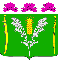 АДМИНИСТРАЦИЯСТАРОНИЖЕСТЕБЛИЕВСКОГО СЕЛЬСКОГО ПОСЕЛЕНИЯ КРАСНОАРМЕЙСКОГО РАЙОНАПОСТАНОВЛЕНИЕАДМИНИСТРАЦИЯСТАРОНИЖЕСТЕБЛИЕВСКОГО СЕЛЬСКОГО ПОСЕЛЕНИЯ КРАСНОАРМЕЙСКОГО РАЙОНАПОСТАНОВЛЕНИЕ«___24___»___10____2022 г.№ __159_______станица Старонижестеблиевскаястаница Старонижестеблиевская